Obecní úřad Mi č o v i c e       Mičovice č.p.23     383 01  Prachatice     IČO:00583090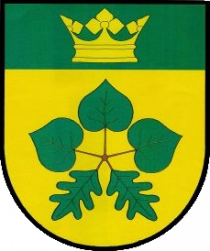 Stanovení minimálního počtu členů okrskové volební komise pro volby do zastupitelstev obcí a Senátu Parlamentu České republiky, které se konají ve dnech 23. a 24. září 2022V souladu s ustanovením § 15 odst. 1 písm. d) zákona č. 491/2001 Sb., o volbách do zastupitelstev obcí a o změně některých zákonů, ve znění pozdějších předpisů a v souladu s § 14c odst. 1 písm. c) zákona č. 247/1995 Sb., o volbách do Parlamentu České republiky a o změně a doplnění některých dalších zákonů, ve znění pozdějších předpisůstanovujiminimální počet členů okrskových volebních komisípro volby do zastupitelstev obcí a Senátu Parlamentu České republiky,které se konají ve dnech 23. a 24. září 2022 takto:volební okrsek č. 1 v Mičovicích na celkový počet 5V Mičovicích dne 22. 7. 2022									Luboš Bárta									starosta